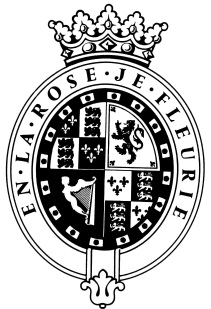 GOODWOODThe RoleThe Livestock & General Farm Worker will be part of the Home Farm team and report to the Farm Manager.About usGoodwood is a quintessentially English estate, set in 12,000 acres of rolling West Sussex countryside. Rooted in our heritage, we deliver extraordinary and engaging experiences in modern and authentic ways.  But what really sets us apart is our people.  It is their passion, enthusiasm and belief in the many things we do that makes Goodwood the unique place it is.Passionate PeopleIt takes a certain sort of person to flourish in such a fast-paced, multi-dimensional environment like Goodwood.  We look for talented, self-motivated and enthusiastic individuals who will be able to share our passion for Goodwood to be ‘the home of exceptional experiences’.Our ValuesThe Real Thing	       Derring-Do 	  Obsession for Perfection    Sheer Love of LifePurpose of the roleTo look after a 15 sow organic breeding to finishing outdoor pig-unit, to assist with tasks on the dairy/beef/sheep units and tractor drivingKey responsibilitiesTo look after a 15 sow organic breeding to finishing outdoor pig-unit and maintaining a high level of animal husbandry in all tasks undertakenProvide the butchery with a consistent supply of finished pigs on a weekly basis, this will include selecting stock, identification of stock and transport to the local abattoirEnsure pig unit meets Soil Association and Red Tractor Assurance standardsOther tasks could include feeding and bedding up cows and calves, mucking out, moving stock, fencing and tractor field workQualities you will possessPassion for what you doProactive approach to getting things doneTake responsibility for yourselfConfident to make decisions and to stand by them Positive and friendly with a “can do attitude”Attention to detailAbility to prioritise and organiseA sense of fun!What do you need to be successful? Experience of working with outdoor pigs is essentialAgricultural qualification preferableProven experience with a range of machinery including tractors and telehandlersAbility to manage own time to ensure all tasks are completedHard working, a team attitude is essentialFull driving licenceAlways inspired by Goodwood’s heritageDaring to surprise and delightStriving to do things even betterSharing our infectious enthusiasm